Уважаемая Наталья Владимировна!Выражаю благодарность Вам и обучающимся колледжа за сотрудничество и помощь, оказанные в проведении IХ Международного туристического форума «Visit Russia» 24-25 октября 2019 года.Благодаря стараниям и активному участию обучающихся Вашего колледжа удалось успешно провести крупнейшее мероприятие туристической индустрии, являющееся визитной карточкой Ярославской области и формирующее профессиональную репутацию территории как региона-лидера на рынке внутреннего туризма.Прошу Вас передать отдельную благодарность преподавателю колледжа Балалаевой Любови Павловне за привлечение и помощь в организации волонтёров в проведении столь значимого туристического события в регионе.С уважением и надеждой на дальнейшее сотрудничество!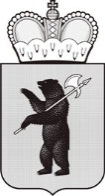 ДЕПАРТАМЕНТ ТУРИЗМА ЯРОСЛАВСКОЙ ОБЛАСТИг. Ярославль, ул. Свободы, д.62 150014Телефон (4852) 40-19-00e-mail: at@yarregion.ruhttp://yarregion.ru/depts/TourismОКПО 12679267, ОГРН 1127604016330,ИНН / КПП 7604233716 / 760601001  __________________№______________На №          от          Директору государственного профессионального образовательного учреждения Ярославской области  Ярославский торгово-экономический колледж Н.В. Костериной 